Nakládání s OÚ – sídlo firmy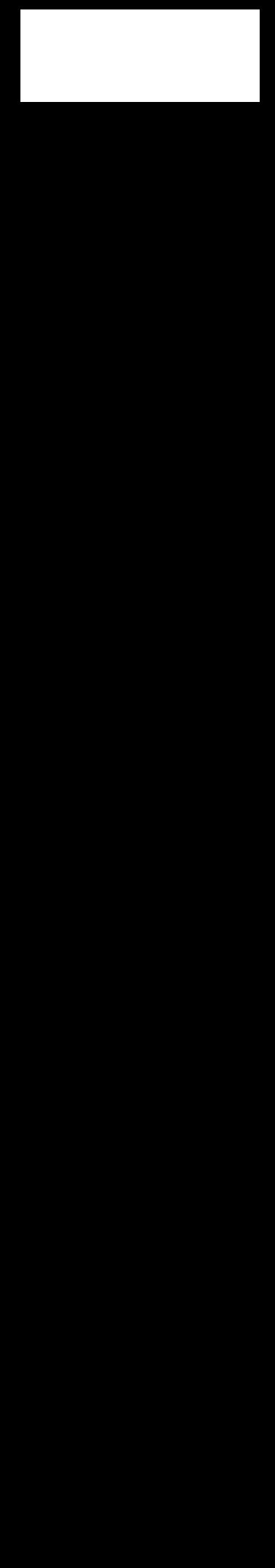 Pracovníci v sídle společnosti jsou  zodpovědní za nakládání s OÚ fyzických osob. Proto musí dbát na jejich ochranu při zpracovávání a uchovávání.Sídlo společnosti je opatřeno zabezpečením připojeným na pult centrální ochrany, tím je zabezpečeno proti vstupu neoprávněných osob.Oprávnění zaměstnanci používají pro přístup unikátní přístupový kód.Zaměstnanci jsou proškoleni o nakládání s OÚ. Při opuštění pracoviště musí být zamčena plocha PC, nebo vypnut počítač, na stole nesmí být žádné volně přístupné dokumenty s OÚ. OÚ jsou v sídle společnosti uloženy následovně, v papírové podobě v uzamykatelných kartotékách a trezoru, v elektronické podobě na firemním úložišti s nastavenými právy přístupu.Ve všech svěřených složkách na úložišti musí udržovat pořádek a aktuálnost dat. Veškerá nepotřebná a stará data musí smazat.OÚ – osobní údaj